«Скоро, скоро Новый год!»ЦЕЛИ:Автоматизация   звука [ Р ] в открытых  слогах, словах и предложениях. Упражнять в слоговом чтении, в  делении  слов на слоги. Закрепить:  знания  о  живых  и неживых  предметах; форму  Р.П. существительных.Развивать фонематические процессы. Развивать умение отвечать на вопросы полным ответом. Развивать динамическую организацию органов артикуляционного аппарата, мелкую моторику пальцев рук, целостное восприятие, память, внимание; ОБОРУДОВАНИЕ: Контур ракеты, маркер, мягкая игрушка Мишка, мешочек,  макет елочки,  корзинка,  буква Р и  гласные  буквы, картинка-аппликация, письмо от зверей, домик  для  слов, картинки  на звук Р, символы  звуков  для  звукового  анализа, мячик, вата. Организационный момент 
         Логопед: К  нам пришло письмо от животных из зимнего леса. Послушай: «Дорогие ребята! Поздравляем Вас с Новым Годом! Будьте здоровы и веселы! У нас в лесу есть красавица - елочка, но нам нечем её украсить, нет елочных игрушек. Просим Вас привести игрушки. Лесные звери и птицы.»      Логопед: Ну что, поможем животным? Тогда давай собираться в путешествие в зимний лес.- На чем же мы отправимся в заснеженный лес? Возьми маркер и сейчас мы нарисуем транспорт. (Ребёнок обводит линии, нарисованные штрихами и точками.) 
- Что у нас получилось? ( Ракета) – Какой  первый  звук  в  слове  ракета?- Какой  это  звук? Гласный  или  согласный? Твердый  или  мягкий?  Звонкий  или  глухой. Этот  звук  будет  нам  сегодня  помогать  путешествовать  и  выполнять  задания.- Давай  заведем  двигатель  нашей ракеты. (РРРРР)-  Пусть мотор пока прогревается, а нам нужно как следует подготовиться к путешествию.Артикуляционная  гимнастика:  Почистить зубы . (упражнение «Чьи зубы чище?»)   Возьмём с собой чашки, чтобы попить чай и согреться на морозе (упражнение «Чашечка»)   К чаю возьмём вкусное варенье (упражнение «Вкусное варенье»)   Неплохо бы подкрепиться грибками (упражнение «Грибок»)   Гармошка в пути тоже не помешает (упражнение «Гармошка».)  -  Двигатель  нашей  ракеты   уже прогрелся. Поехали!  (Р-р-р-р) 
Логопед: В пути мы будем выполнять различные задания, и получать елочные игрушки. Задание 1.  ( Пальчиковая  гимнастика и отработка  воздушной  струи)Очень холодно в лесу,                (кулачок)
Пальцы я в кулак сожму, 
Друг к другу крепко я прижму, (по очереди соединение пальцев с большими             пальцем)
Теперь ладошки расправляю     (поглаживание ладони ладонью) 
И варежки я надеваю.   ( Ребенок  надевает варежку со снежинкой на леске.) -  Посмотри, к нам на варежки упала снежинка. Сдуй её. (Упражнение «Сдуй снежинку с варежки» резким  выдохом, длительным выдохом.) - Молодец! С заданием  ты  справилась, а  значит,  заработала  одну  елочную  игрушку. Вот  тебе   шар, положи  его  в  корзину.Задание 2.
Логопед: Продолжим наше сказочное путешествие. Кто же это нас встречает? (мягкая игрушка Мишка). 
- Он нас увидел и сначала испугался и зарычал: 
РА – РА- РА! (с мимикой и интонацией страха) 
 - Потом очень удивился: 
РУ – РУ- РУ! (с мимикой и интонацию удивления) 
 - Но когда Мишка узнал, что мы едем в лес украшать елочку для зверей и птиц, то обрадовался: 
РО – РО - РО! (с интонацией и мимикой радости) 
-  Чтобы не заблудиться в лесу и вернуться назад в детский сад, нам нужно проверить свою память. Послушай  Мишку и повтори  за  ним:
РА-РО-РУ- РЫ                   РУ-РУ-РЫ-РА                  РЫ-РУ-РО-РЫ- Ты  заработала  еще  один  шар! ( Ребенок  кладет  его  в  корзинку.)Задание 3.-  Смотри. У него для нас есть задание. Из  букв  надо  составить  слог  РА. А  теперь  двигай  цветные  колпачки  и  повторяй  слог  РА. Аналогично  с  другими  слогами.- Мишка  дарит  тебе  еще  один  шар, потому  что  ты  хорошо  справилась  с  его  заданием. Нам  пора  прощаться  с  Мишкой  и  отправляться  дальше.(Еще  один  шар  положить  в  корзинку).Задание 4.- Ох, какой  красивый  мешок  оставил  нам  Мишка. Посмотрим  что  в  нем? В  нем  много  разных  картинок. Но  тебе  надо  выбрать  только  те, в  названии  которых  есть   звук  Р. Называй  каждую  картинку  и  внимательно  себя  слушай. (Ребенок  выбирает  картинки  со  звуком  Р.) (Еще  один  шар  положить  в  корзинку).Задание 5. - Выбери  из  всех  картинок  только  те, на  которых  изображены  живые предметы.- А  сейчас  надо  рассадить    картинки  по  вагончикам. Если  в  слове  один  слог, то  посадим  его  в  вагончик  с  одним  окошком. Если  два  слога, то  это  слово  посадим  в  вагончик  с  двумя  окошками  и  т.д.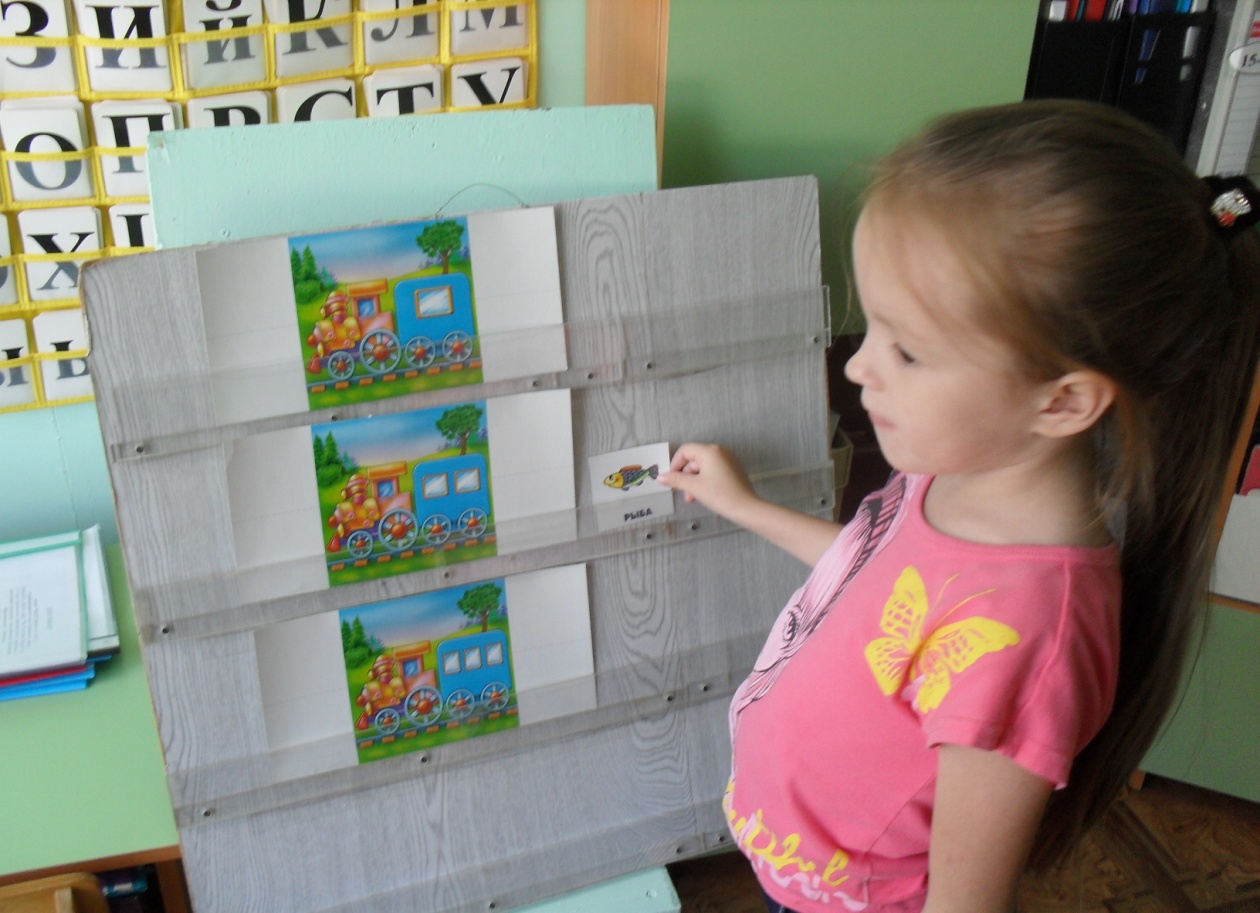 (Еще  один  шар  положить  в  корзинку).Задание  6. -  Эти картинки  надо  расселить  в  домик. В  домике  три  подъезда. В  первом  живут  картинки,   в  названии  которых  звук  Р  находится  в  начале  слова. Во  втором  подъезде – картинки, в  названии  которых  звук  Р  находится  посередине  слова. И  в  третьем – звук  Р  в  конце  слова. 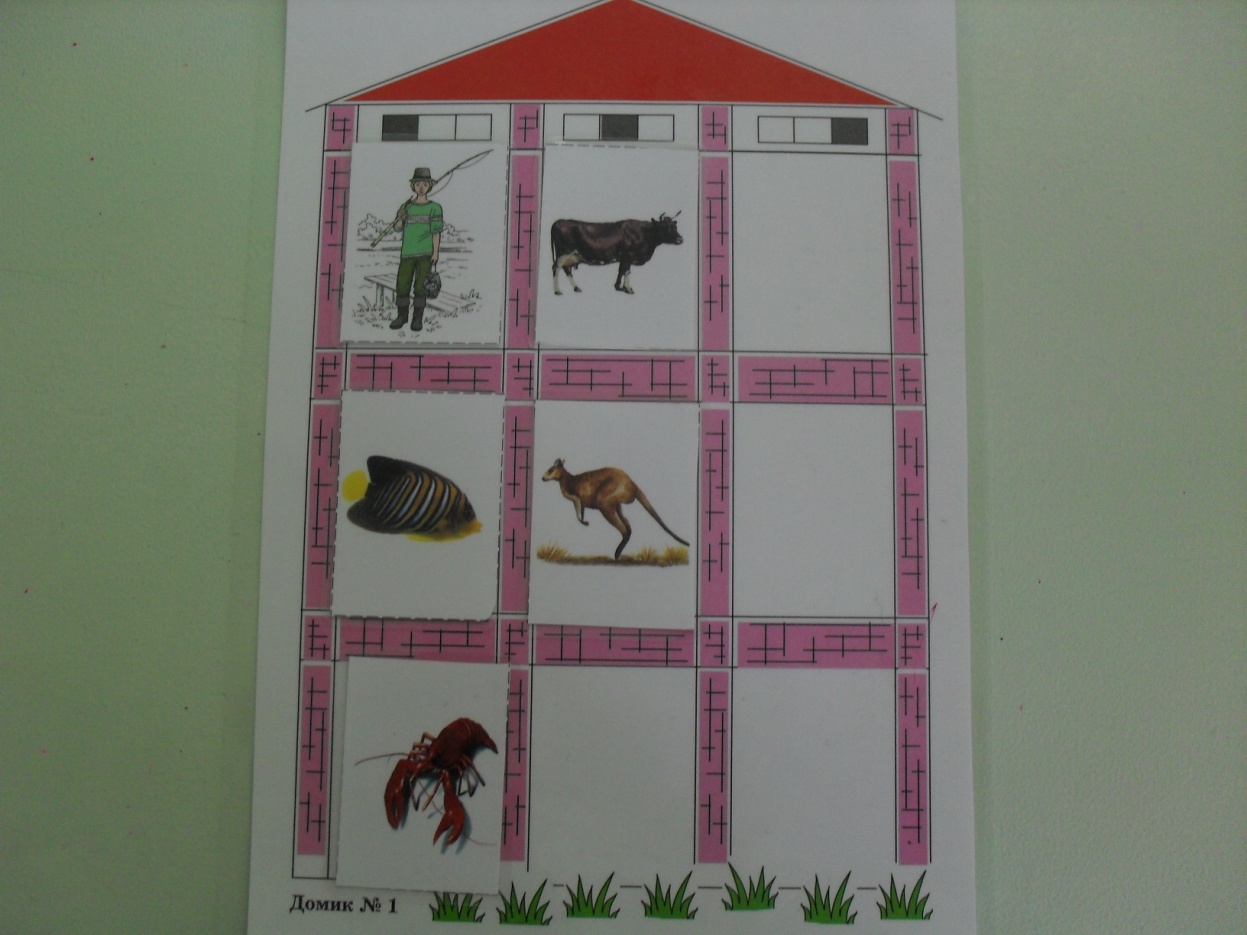 (Еще  один  шар  положить  в  корзинку).ФИЗМИНУТКА. ( Игра  с  мячом)Д/и «Скажи наоборот»Плохой – …хороший молодой - …старый зло - …добро узкий - …широкийпоздно - …раномороз - …жараД/и  «Один – много» Рак – раки	  сорока - сороки	 гора – горы                  корова – коровы        ворона – вороны         воробей – воробьи(Еще  один  шар  положить  в  корзинку).Задание  7.  - А  сейчас  отгадай  загадку:В  воде  живет, нет  клюва, а  клюет.  (Рыба)- Выложи  это  слово  на  столе  из  азбуки  и  сделай  звуковой  анализ.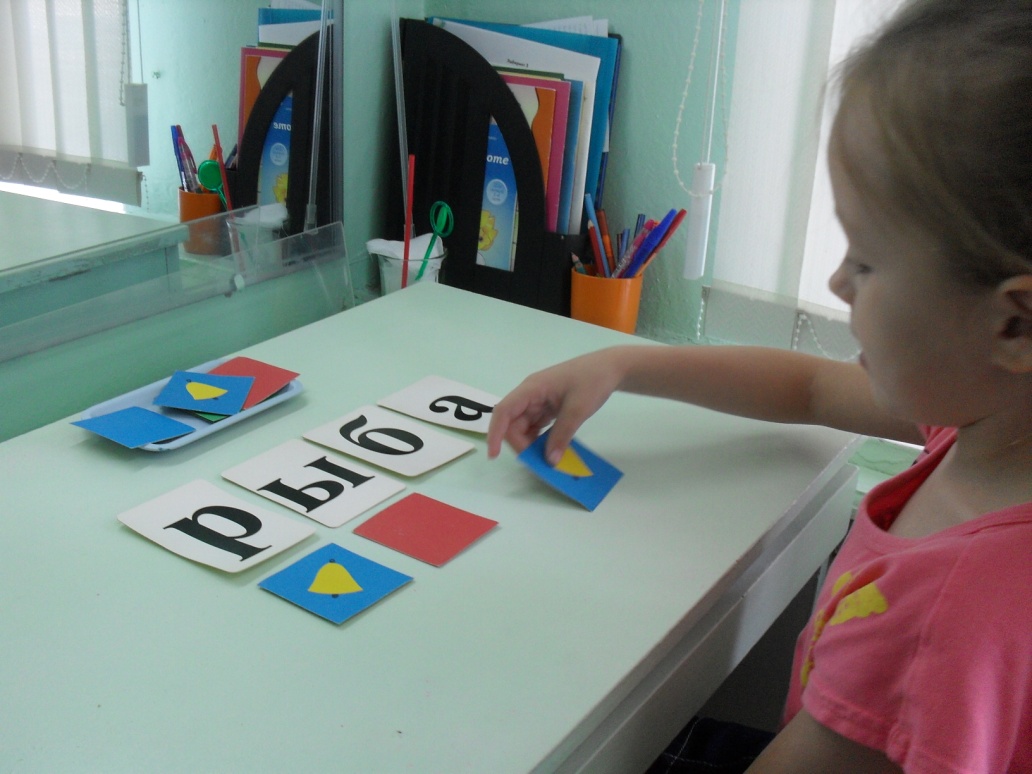 - Назови  первый  звук  в  слове  РЫБА?- Какой  он?  Гласный  или  согласный?  Твердый  или  мягкий?  Звонкий  или  глухой?- Назови  второй  звук? Какой  он? И  т.д.- Сколько  слогов  в  слове  РЫБА? 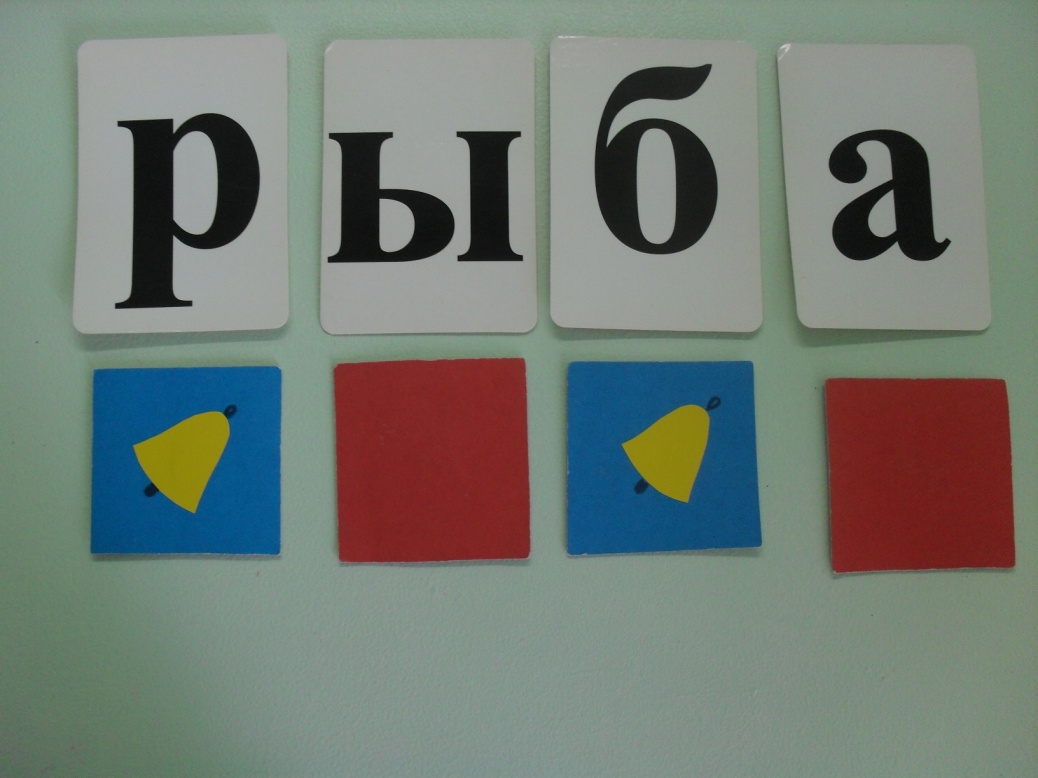 - А сейчас надо вспомнить слова-родственники к слову РЫБА.- Как можно сказать про маленькую рыбу? ( Рыбка, рыбёшка.)- А как можно сказать ласково? (Рыбонька.)- А кто ловит рыбу? (Рыбак, рыболов.)- Куда любит ходить рыбак? ( На рыбалку.)- Суп из рыбы какой? (Рыбный суп.) (Еще  один  шар  положить  в  корзинку).Задание  8. - Нас  ждет  следующее  задание. Посмотри  на  картинку. -Это  Рома. Это  ракета. Это  ворота. Это  дорога. Это  корыто. Это  рыба. Это  воробей.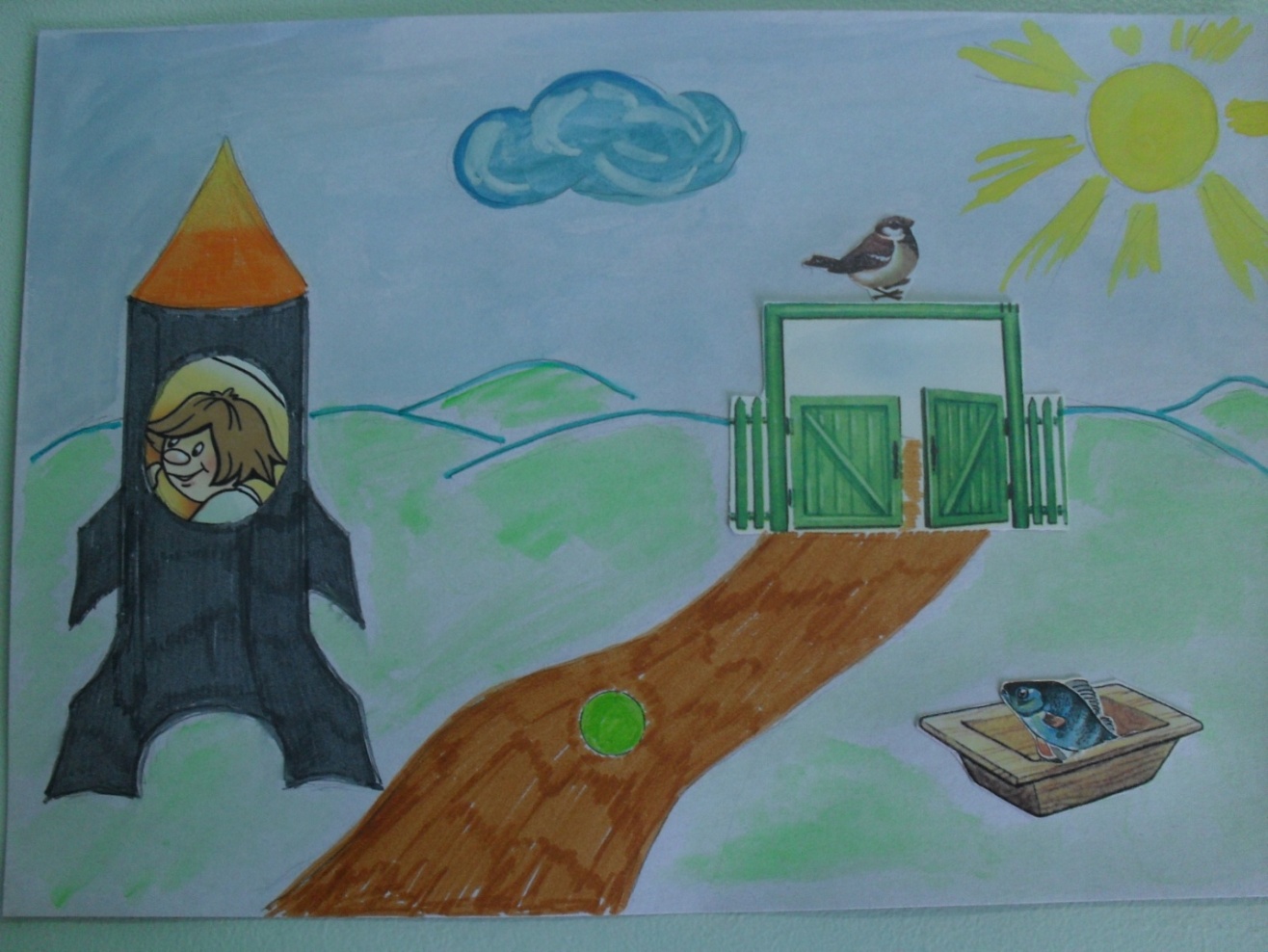 Вопросы  к  ребенку по картине:- Где  сидит  Рома? ( Рома  сидит  в  ракете.) - Где  плавает  рыба? ( Рыба  плавает  в  корыте.) - Где  сидит  воробей? (Воробей сидит на воротах.) - Что катится по дороге? (Горошина  катится  по  дороге.) - А  ты  помнишь  стихотворение  про  горошину?  Давай  его  вспомним!ГоРошина, гоРошина!Какая  ты  хоРошая!Какая  ты  хоРошая!Зелёная  гоРошина!(Еще  один  шар  положить  в  корзинку).ИТОГ: - Какая  ты  молодец! Ты  справилась  со  всеми  заданиями  и  получила  много  елочных  шаров. Давай  ими  украсим  красавицу-елочку. 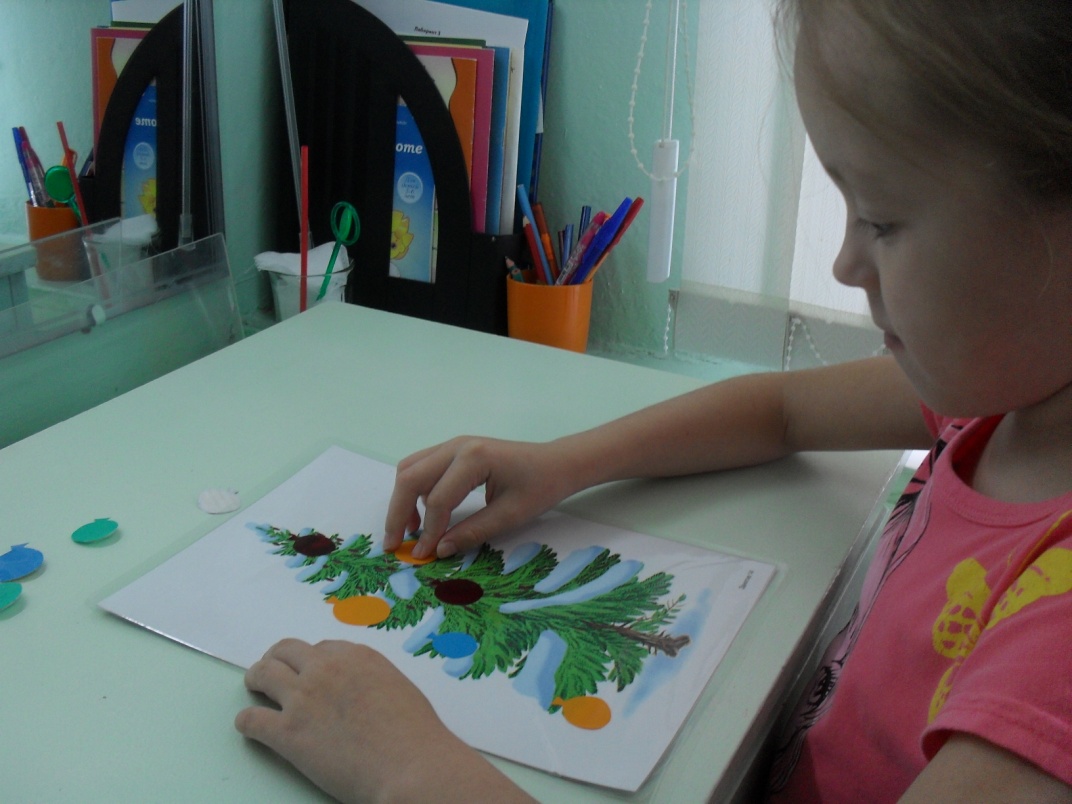 ( Ребенок  наклеивает  шары  из  клейкой  бумаги  на  готовый  макет  елки). 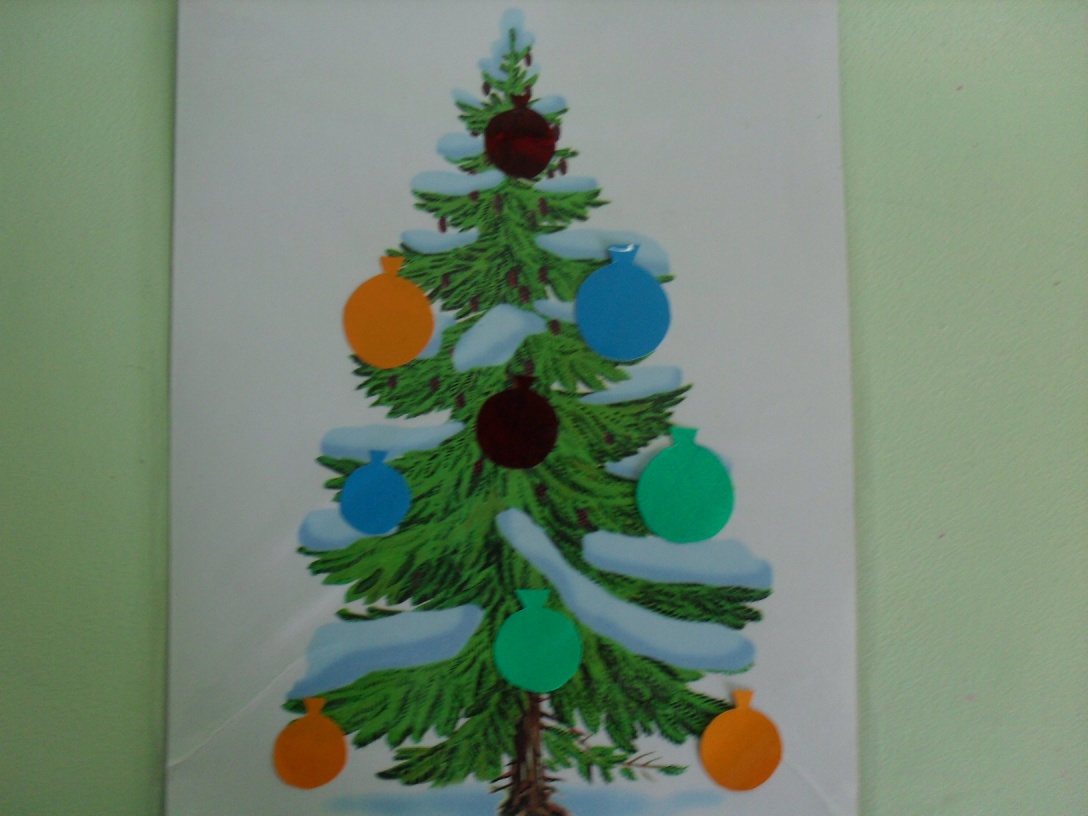 - Красота! Тебе  нравится? Вот  лесные  жители уже  и  готовы  к  встрече  Нового  года! Ты  им  очень  помогла! А  какой  звук  тебе  помогал  в  нашем  путешествии? (Звук Р.)  - Какой  он? (Согласный, звонкий, твёрдый.) Спасибо  тебе  и  звуку  Р!!!